RESUMEN DEL TEMA(1/2)CONTENIDO:A T E N T A M E N T E (2/2)RESUMEN DEL TEMACONTENIDO:A T E N T A M E N T E (2/2)RESUMEN DEL TEMACONTENIDO:A T E N T A M E N T E (2/2)RESUMEN DEL TEMACONTENIDO:A T E N T A M E N T E (2/2)RESUMEN DEL TEMACONTENIDO:A T E N T A M E N T E (2/2)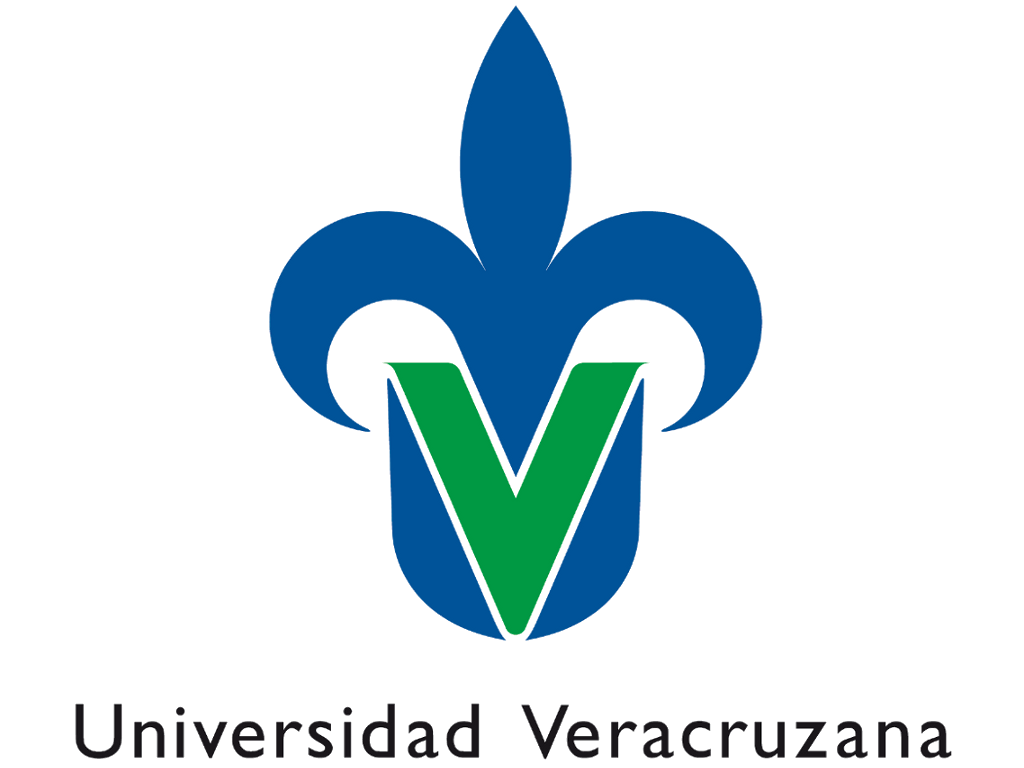 Facultad de Ingeniería Mecánica y EléctricaRegión Poza Rica – TuxpanSOLICITUD DE AUTORIZACIÓN DE TEMA DE TRABAJO RECEPCIONALNOMBRE DEL TEMAMODALIDADTESISTESISTESISDIRECTOR COLABORADORACADEMIAFECHAALUMNO (S)NOMBREMATRÍCULAFIRMAALUMNO (S)ALUMNO (S)PROGRAMA EDUCATIVO(Describir un resumen general del tema, el Planteamiento del problema, Justificación, Objetivos y alcance del trabajo, de forma breve, mismos que serán redactados en su versión final e incluidos en el trabajo escrito).INTRODUCCIÓNCAPÍTULO IJUSTIFICACIÓNNATURALEZA, SENTIDO Y ALCANCE DE TRABAJOENUNCIACIÓN DEL PROBLEMAESTRUCTURA DEL TRABAJOPLANTEAMIENTO DEL PROBLEMA DE LA INVESTIGACIÓNHIPOTESIS DEL TRABAJOPROCESO DE LA INVESTIGACIÓNCAPÍTULO IIDESARROLLO DEL TEMAMARCO CONTEXTUALMARCO TEORICO2.1 2.2 2.3 CAPÍTULO IIICONCLUSIONES Y PROPOSICIONESBIBLIOGRAFÍAANEXOS________________________Director del Tema__________________________Colaborador del TemaFacultad de Ingeniería Mecánica y EléctricaRegión Poza Rica – TuxpanSOLICITUD DE AUTORIZACIÓN DE TEMA DE TRABAJO RECEPCIONAL (1/2)NOMBRE DEL TEMAMODALIDADTESINATESINATESINADIRECTOR COLABORADORACADEMIAFECHAALUMNO (S)NOMBREMATRÍCULAFIRMAALUMNO (S)ALUMNO (S)PROGRAMA EDUCATIVO(Describir un resumen general del tema, el Planteamiento del problema, Justificación, Objetivos y alcance del trabajo, de forma breve, mismos que serán redactados en su versión final e incluidos en el trabajo escrito).INTRODUCCIÓNCAPÍTULO IJUSTIFICACIÓNNATURALEZA, SENTIDO Y ALCANCE DE TRABAJOENUNCIACIÓN DEL TEMAEXPLICACIÓN DE LA ESTRUCTURA DEL TRABAJOCAPÍTULO IIDESARROLLO DEL TEMAPLANTEAMIENTO DEL PROBLEMA DE LA INVESTIGACIÓNMARCO CONTEXTUALMARCO TEORICOANALISIS CRITICOS DE LOS DIFERENTES ENFOQUES 2.1 2.2 2.3 CAPÍTULO IIICONCLUSIONES BIBLIOGRAFÍAANEXOS________________________Director del Tema__________________________Colaborador del TemaFacultad de Ingeniería Mecánica y EléctricaRegión Poza Rica – TuxpanSOLICITUD DE AUTORIZACIÓN DE TEMA DE TRABAJO RECEPCIONAL (1/2)NOMBRE DEL TEMAMODALIDADMONOGRAFÍAMONOGRAFÍAMONOGRAFÍADIRECTOR COLABORADORACADEMIAFECHAALUMNO (S)NOMBREMATRÍCULAFIRMAALUMNO (S)ALUMNO (S)PROGRAMAEDUCATIVO(Describir un resumen general del tema, el Planteamiento del problema, Justificación, Objetivos y alcance del trabajo, de forma breve, mismos que serán redactados en su versión final e incluidos en el trabajo escrito).INTRODUCCIÓNCAPÍTULO IJUSTIFICACIÓNNATURALEZA, SENTIDO Y ALCANCE DE TRABAJOENUNCIACIÓN DEL TEMAESTRUCTURA DEL TRABAJOEXPLICACIÓN DE LA ESTRUCTURA DEL TRABAJOCAPÍTULO IIDESARROLLO DEL TEMAMARCO CONTEXTUALMARCO TEORICOTRATAMIENTO DEL TEMA2.1 2.2 2.3 CAPÍTULO IIICONSIDERACIONES FINALESBIBLIOGRAFÍAANEXOS________________________Director del Tema__________________________Colaborador del TemaFacultad de Ingeniería Mecánica y EléctricaRegión Poza Rica – TuxpanSOLICITUD DE AUTORIZACIÓN DE TEMA DE TRABAJO RECEPCIONAL (1/2)NOMBRE DEL TEMAMODALIDADREPORTE ( MODALIDAD PARA LA RESIDENCIA PROFESIONAL)REPORTE ( MODALIDAD PARA LA RESIDENCIA PROFESIONAL)REPORTE ( MODALIDAD PARA LA RESIDENCIA PROFESIONAL)DIRECTOR COLABORADORACADEMIAFECHAALUMNO (S)NOMBREMATRÍCULAFIRMAALUMNO (S)ALUMNO (S)PROGRAMAEDUCATIVO(Describir un resumen general del tema, el Planteamiento del problema, Justificación, Objetivos y alcance del trabajo, de forma breve, mismos que serán redactados en su versión final e incluidos en el trabajo escrito).INTRODUCCIÓNCAPÍTULO IJUSTIFICACIÓNNATURALEZA, SENTIDO Y ALCANCE DE TRABAJOEXPLICACIÓN DE LA ESTRUCTURA DEL TRABAJO CAPÍTULO IIDESARROLLO DEL TEMAMARCO CONTEXTUALDESCRIPCIÓN DE EXPERIENCIAS2.1 2.2 2.3 CAPÍTULO IIIOBSERVACIONES, PUNTOS DE VISTA Y REFLEXIONESBIBLIOGRAFÍAANEXOS________________________Director del Tema__________________________Colaborador del TemaFacultad de Ingeniería Mecánica y EléctricaRegión Poza Rica – TuxpanSOLICITUD DE AUTORIZACIÓN DE TEMA DE TRABAJO RECEPCIONAL (1/2)NOMBRE DEL TEMAMODALIDADTRABAJO PRÁCTICO (CIENTÍFICO, TÉCNICO O EDUCATIVO)TRABAJO PRÁCTICO (CIENTÍFICO, TÉCNICO O EDUCATIVO)TRABAJO PRÁCTICO (CIENTÍFICO, TÉCNICO O EDUCATIVO)DIRECTOR COLABORADORACADEMIAFECHAALUMNO (S)NOMBREMATRÍCULAFIRMAALUMNO (S)ALUMNO (S)PROGRAMAEDUCATIVO(Describir un resumen general del tema, el Planteamiento del problema, Justificación, Objetivos y alcance del trabajo, de forma breve, mismos que serán redactados en su versión final e incluidos en el trabajo escrito).INTRODUCCIÓNCAPÍTULO IJUSTIFICACIÓNTIPO Y NATURALEZA DEL TRABAJOCARACTERISTICAS Y FUNCIONES ESENCIALESCAPÍTULO IIPROCESOS DEL TRABAJO2.1 2.2 2.3COSTOSCAPÍTULO IIIAPORTACIONES O CONTRIBUCIONES AL DESARROLLOBIBLIOGRAFÍAANEXOS________________________Director del Tema__________________________Colaborador del Tema